Witam Was w następnym tygodniu  naszej wspólnej zdalnej współpracy. Tytułem przewodnim naszego tygodnia jest „Chciałbym być sportowcem”Dzisiejszy dzień zaczynamy od aktywności ruchowej z Pipi  https://youtu.be/m2WsGrvCx1. Drodzy rodzice przeczytajcie dzieciom wiersz J. Koczanowskiej „Gimnastyka”Gimnastyka to zabawa,  
ale także ważna sprawa,   
bo to sposób jest jedyny,   
żeby silnym być i zwinnym.                                                                                                   Skłony, skoki i przysiady
trzeba ćwiczyć – nie ma rady!
To dla zdrowia i urody
niezawodne są metody.                                                                                                                                      Porozmawiajcie na temat wiersza.                                                                                                                                   - Co nam daje gimnastyka? 
- Co wykonujemy podczas gimnastyki?2.Ćwiczcie razem z dzieckiem - ruchowa interpretacja wiersza Gimnastyka                   wyciągają ręce w bok,                to zabawa,                                                                                                                                  ale także                        trzymają ręce wyprostowane, zginają je w łokciach,     ważna sprawa,              dłońmi dotykają klatki piersiowej,bo to sposóbjest jedyny,                    jak wyżej – mają ręce wyprostowane, zginają je w łokciach,żeby silnym być            ręce mają opuszczone, wykonują przysiad, wstają,i zwinnym.Skłony,                          podnoszą ramiona, zginają ręce w łokciach, dłonie zaciskająskoki                              w pięści i pokazują, jakie są silne,i przysiadytrzeba ćwiczyć              wykonują skłon, wykonują podskok, wykonują przysiad,– nie ma rady!               powtarzają skłon, podskok i przysiad,To dla zdrowia i urodyniezwodne są metody   uśmiechnięte spacerują po pokoju3.Podzielcie na sylaby słowa związane ze sportem.                                                                                                                                                   Dziecko dzieli rytmicznie słowa: gimnastyka (gim-nas-ty-ka), skłony (skło-ny), skoki (sko-ki), przysiady (przy-sia-dy).4.Porozmawiaj  z Rodzicem na temat różnych dyscyplin sportowych. Nazwij sporty przedstawione na zdjęciach. (Biegi, kolarstwo, pływanie, piłka nożna, tenis, skoki narciarskie).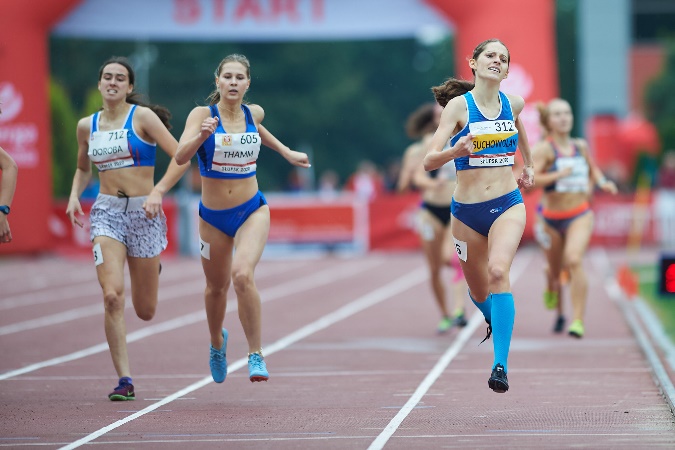 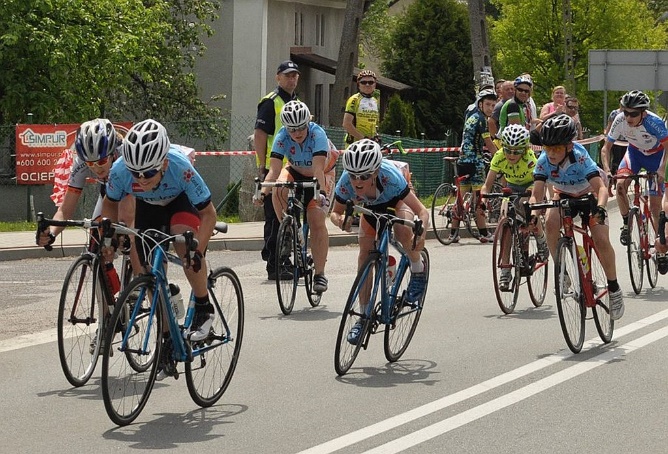 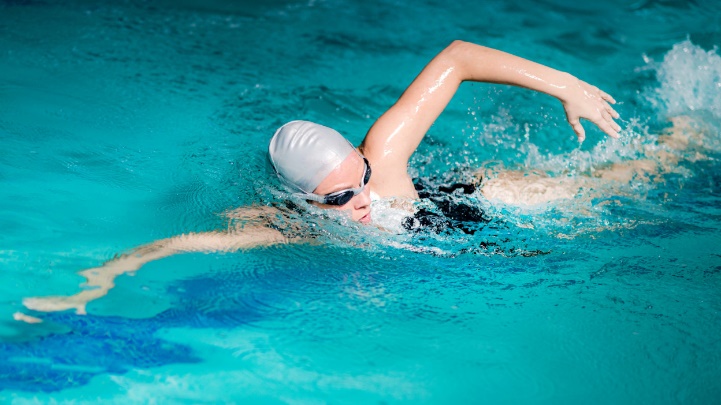 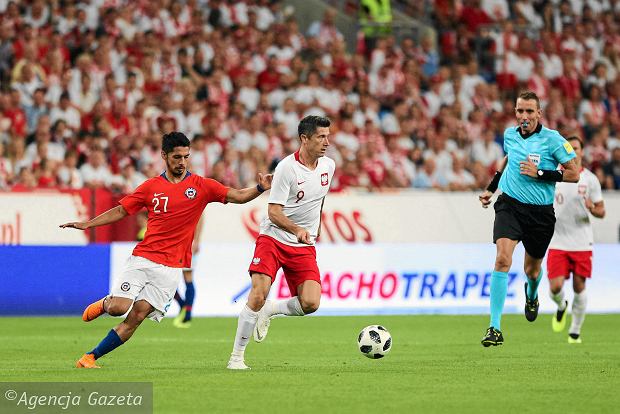 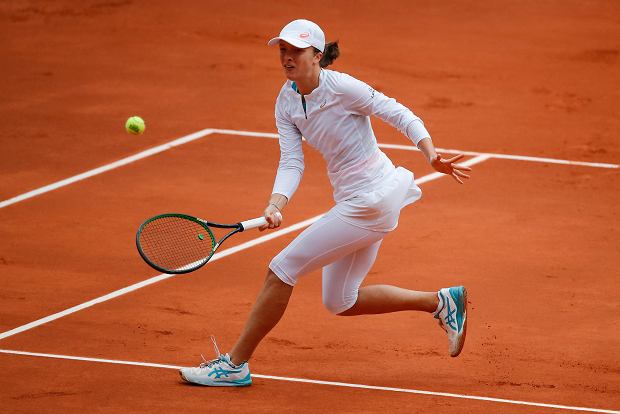 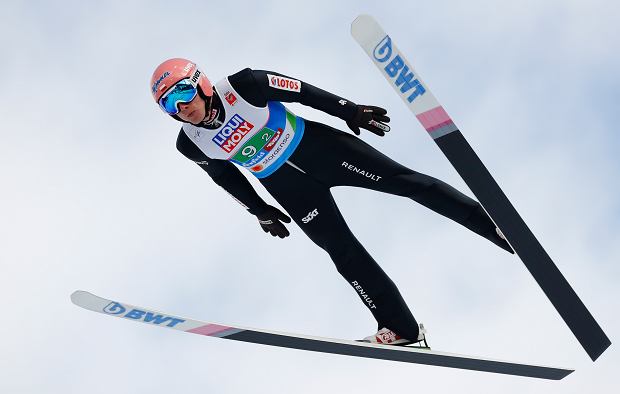 5..Na koniec dzisiejszego dnia naucz się  krótkiej rymowanki:                                                                                                                             Gdy sportowcem zostać chcę, muszę ćwiczyć całe dnie.                                                                                       Życzę dobrej zabawy                                                                                                  Beata